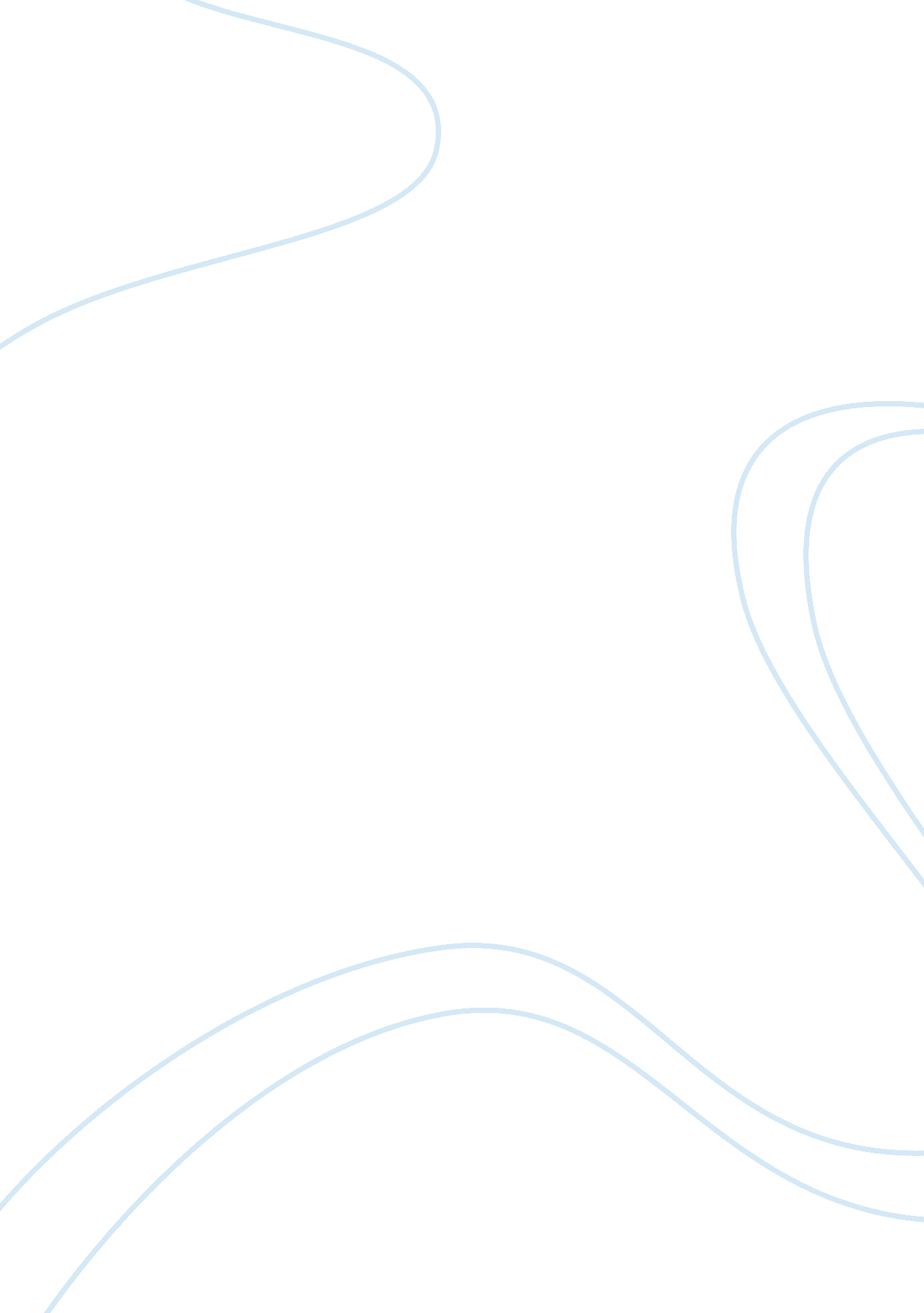 The relationship between outsourcing and the american economy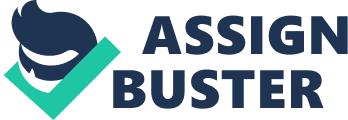 Outsourcing may hold one time been a benefit to the American economic system, may now be a class for the worse. Outsourcing resources, information, and merchandises have been a major portion of the American economic system for the past decennary. Whether or non it 's a benefit to our state or it is n't, it 's of import to cognize more about outsourcing before it 's judged. For every bit long as America can retrieve, it has been obtaining resources from other states. Why has outsourcing been the topic to speak about recently? Why has outsourcing been blamed for the loss of so many occupations in America? Could outsourcing be the cause of the recession in America? These inquiries are merely some of the inquiries that have been bombinating around the intelligence recently. After researching and reading what others have to state about outsourcing, it seems that many people do n't to the full cognize about outsourcing and have mixed positions on the American economic system due to outsourcing. Outsourcing benefits the American economic system, but does little for the American worker. The Background of Outsourcing in America Companies, concerns, and corporations of all sorts in America benefit from outsourcing every twenty-four hours. The United States has been outsourcing undertakings, resources, thoughts, merchandises, nutrient, and other necessities for many old ages. The concerns that use outsourcing as an sweetening to gain and turn their concern, know the value that outsourcing brings to their organisation. This is said because the thought behind outsourcing is to increase efficiency by take downing operation costs which gives the organisation more money to utilize in other parts of the organisation for developing new thoughts. The definition of outsourcing is the catching of another company, normally in a different state, to hold that state execute an activity the organisation has already performed itself ( Jones & A ; George, 2004- 2011 ) . Outsourcing typically involves the reallocation of labour oriented occupations of productions undertakings to another state while the administrative operations remain centralised. Work is contracted to other states because of the cost that it takes to acquire the undertakings done. The fact is, is that outsourcing 's history is every bit old as America. During the early old ages of America, fabrication of limiter ship canvass were sent to Scotland and the natural stuff came from India. India was besides an outsourcing finish for British fabric industry during the 1800s, but finally the British become more efficient and India started outsourcing their occupations back to Britain. In more recent times during 1970s, computing machine companies used to outsource their paysheet processing. The occupation was sent to a company in another province or metropolis, non overseas. Unlike today, offshore outsourcing was non common in those yearss. In the late eightiess, the U. S saw outgrowth of offshore outsourcing when companies started directing off their fabrication occupations overseas. This tendency got its encouragement from the increasing proficient promotion and from the Uruguay Round negotiations of 1986 through 1994 which lead to the creative activity of WTO. Companies such as Kodak and American Standard were among the first companies to outsource ( Ghimire, 2007 ) Why Did Companies See the Need For Outsourcing? Harmonizing to Stan Reybern, a blogger on www. billshrink. com posted a web log called `` 12 Reasons Companies Outsource Operations Overseas, '' there are some instead interesting grounds why companies are outsourcing overseas. The first ground stated was `` Lower rewards. '' In industryWeek. com an article by John S. McClenahen says that in a recent Lehigh University survey on planetary outsourcing, between the old ages 2002 and 2005 the mean fabrication pay in China would merely be 60 cents an hr compared to Mexico 's $ 2. 46 an hr ( McClenahen, 2006 ) . Even at $ 2. 46 an hr, this is still lower than the American lower limit pay rates of $ 7. 25. The 2nd ground raised in Reybern 's web log was `` Lower Regulatory Costss '' ( regulative cost is the cost of using an employee ) . In America, employees have benefits such as insurance and workers compensation, Social Security, Medicaid/ Medicare, unemployment wage, and ordinances from OSHA and FICA. Foreign states do n't hold nigh as much regulative cost as here in the provinces. This is merely one more ground why companies are so attracted to outsourcing. `` Tax Benefits, '' Reybern says, is another ground why outsourcing has become so desirable. States are offering revenue enhancement inducements to companies that outsource their work to their state. Tax inducements are improbably incising particularly in these difficult economic times. The great advantages of why outsourcing on Reybern 's web log with the ability to downsize, better public presentation, the liberating up resources for nucleus activities, hazard direction, quicker turnover clip, Americas uncertainness over political/ concern clime, accelerated clip to market, co-modification, and contractual certainty continues to lift while American occupations still continue to fall ( Reybern, 2009 ) . Bruce Bartlett, a senior chap with the National Center for Policy Analysis says the benefits of outsourcing are non merely profiting America but besides the counties it outsources to. In India, outsourced occupations from America are seeing a rapid rise in their rewards and life criterions. Indian employees are going more similar Americans, which increases the demand for American goods and life styles ( Barlett, 2004 ) . Is Outsourcing Good for Employers, Workers, and This Country as A Whole? Unemployment seems to be one of the major issues in today 's economic system. People feel cheated of their occupations when adverting outsourcing. Although outsourcing has caused occupation loss, one must believe about what the economic system is deriving says unknown blogger from the virtualemployee. com. He says that one must take into consideration that if American companies stop outsourcing occupations, so it would non be able to vie with a company in the domestic market. When occupations are non outsourced, other companies will ever be able to offer more low cost services and merchandises because there would non be any other companies to vie with. This would do American companies unable to capitalise on the spread outing market. By non outsourcing occupations, American companies would lose its resources in all lifting foreign markets and all others abroad. He besides states that when occupations are outsourced, America additions information, new thoughts, and new resources that would profit the advancement of the American economic system. In his decision he says: `` In decision, outsourcing occupations has many good deductions for the US economic system. The more successful United states companies are globally the more successful the US economic system is. The success of US companies globally is straight linked to whether they implement the pattern of outsourcing occupations. Accordingly it is paramount the US does non forbid or deter the pattern of outsourcing occupations '' ( Employee, 2009 ) . The loss of occupations in America is in fact an issue instead or non outsourcing is or is non to fault, the issue is still there. Some research workers say outsourcing is non to fault, while others say that outsourcing is so the major cause to the unemployment crisis and the loss of occupation gaps. The loss of occupations in the U. S. to lower-paid workers abroad is nil new. Car shapers such as Ford have been working in different states since the early 1900 's doing tractor parts, which is merely one of the many different auto companies that outsources to other states to increase profitableness. In a Forrester research undertaking study, it estimated that the U. S. would lose a sum of 3. 3 million service occupations between 2000 and 2015, and in another study, it estimated that 20 % of makers and financial-services companies have outsourced some signifier of information-technology work and predicted that the per centum would duplicate in the following two old ages. Christine Ferrusi Ross from Forrester. com says: Information-technology occupations that are transferred elsewhere represent `` bottom-of-the-barrel occupations. '' These are occupations like low-level computing machine scheduling and call-center operators that normally have low keeping and high turnover in the U. S. , but in India, you can make full them with computer-science applied scientists who are manner overqualified. Companies frequently can acquire better work from a stable, low-priced work force by traveling overseas. An employee, Diana Farrell, of McKinsey & A ; Company ( McKinsey is a direction consulting house reding taking companies on issues of scheme, organisation, engineering, and operations ) pointed out that in 1999, 1. 15 million workers lost their occupations through mass layoffs. Harmonizing to Forrester, here is where some occupations are traveling: aˆ? Software development: Prophet says it is traveling about 2, 000 development occupations to India. aˆ? Call centres: Hewlett-Packard moved 1, 200 customer-service occupations from Florida to India. aˆ? Back-office accounting: Insurer AIG is set uping an office in the Philippines with approximately 400 workers. aˆ? Product development: Ericsson sold its India software-development centre to India 's Wipro ( Annett, Wong, & A ; Creighton, 2004 ) . When labour and fabrication occupations are outsourced, persons, households, and communities suffer economic losingss. Most people who work in industry sectors are non professionally skilled or academically educated to work in other Fieldss, so their occupation picks are badly slender, particularly when these occupations are shipped overseas. Small towns can non last when industries and mills get shut down. When there are monolithic sums of unemployment within individual communities that lose fabricating occupations, the full economic system of that community becomes threatened, making other societal jobs those consequences in economic costs. The now unemployed has now lost their income and either has to happen another occupation locally that may non pay every bit much, or they will hold to travel off. This in return makes the community lose the demand that that individual brought into the economic system of that community ( Hay & A ; Fricker, 2004 ) . Outsourcing can convey approximately many jobs. These jobs may include a coiling personal debt such as the loss of one 's auto or place or a loss of a kid 's instruction would bring forth a rhythm of economic and vocational poorness that cause indirect, but of import impacts on the American economic system, its employees and employers, and its state as a whole. The Future of Outsourcing The popularity of outsourcing will more than probably go on to increase, but there are some companies that are re-thinking at that place former program to outsource. In California, Seesmart LED which makes light-emitting-diode light bulbs in China, are seeking to make what they can to back up the American economic system. This company is researching new ways of conveying its full operation back to the U. S. This would convey 250 to 500 occupations back into the U. S economic system within the following two old ages. The Chief executive officer of Seesmart LED says that assisting the economic system of America was far more good than salvaging on operating costs overseas. Insurance companies such as Allstate, is besides maintaining its occupations here in the U. S. Allstate late opened a $ 12 million call centre in San Antonio alternatively of opening it in India or the Philippines. The clients reached out to Allstate and stated that they would believe better of the company if they stayed in America seting occupations back in to its economic system ( Olson, 2010 ) . Despite the clear advantages and disadvantages, it is improbable that outsourcing will diminish in the hereafter. Outsourcing occupations has many good deductions for the American economic system and state. Although unemployment is still a major job, there has been some alteration in the manner companies are organizing their concern programs. For the little town worker, outsourcing causes many fiscal strains and adversities which can take to other jobs. Companies need to go on to understand that they have a duty non merely to guarantee their net incomes, but to besides convey net income to the state 's economic system as a whole. Outsourcing is a great low cost inducement for corporations, but it may non ever the right pick for the American blue-collar worker. 